16.11.2020 (2 –й год обучения)«Весёлая арифметика» Тема: Отношение между числами, состав числа из двух меньших.Здравствуйте, уважаемые родители! Цель нашего занятия: Закрепить умение детей составлять число 7 из двух меньших; рисовать символические изображения животных в тетради в клетку, используя образец.Математическая разминка:порядковый счет от 1 до 10;обратный счет от 10 до 1;назовите число, следующее за числом 4, 8;назовите число, которое стоит перед числом 3, 7;назовите число, которое стоит между числами 6 и 8, 3 и 4;назовите соседей числа 5, 9.Работа в тетради: « Я считаю до 20» Е.В.Колесникова. (Стр.21)Игровое упражнение «Дорисуй смородинки» (упр.3)Предложите детям дорисовать на каждой веточке смородинок столько, чтобы их стало по 7.Задайте вопросы:•	Сколько  смородинок нарисовали на верхней веточке?•	Напишите в пустом квадрате цифру 1 и прочитайте запись•	Сколько смородинок нарисовали на веточке слева?•	Напишите в пустом квадрате цифру 2 и прочитайте запись•	Сколько смородинок нарисовали на веточке справа?•	Напишите в пустом квадрате  цифру 4 и прочитайте записьЗадание «Рисуем зайку» (упр.4)Предложите детям нарисовать зайку справа, начиная от точки, как показано на  рисунке.•	Сначала нужно нарисовать туловище.•	Напишите и скажите, сколько в нарисованном зайке квадратов.•	Напишите и скажите, сколько в нарисованном зайке прямоугольников.Домашнее задание: Фотоотчеты  выполненных  заданий  в тетради «Я считаю до 20» Е.В. Колесниковой,  я  жду в группе  посредством связи через WhatsApp.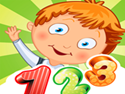 Спасибо за внимание!